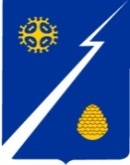 Ханты-Мансийский автономный округ – Югра (Тюменская область) Нижневартовский районАдминистрация   городского поселения ИзлучинскПОСТАНОВЛЕНИЕот 20.03.2023						                   		               № 130пгт. ИзлучинскВ соответствии с приказом Минэкономразвития России от 20.04.2016               № 264 «Об утверждении Порядка представления сведений об утвержденных перечнях государственного имущества и муниципального имущества, указанных в части 4 статьи 18 Федерального закона «О развитии малого и среднего предпринимательства в Российской Федерации», решением Совета депутатов городского поселения Излучинск от 18.07.2019 № 71 «Об утверждении Порядка формирования, ведения ежегодного дополнения и опубликования перечня     муниципального имущества городского поселения Излучинск,                                 предназначенного для предоставления во владение и (или) в пользование                          субъектам малого и среднего предпринимательства и организациям,                        образующим инфраструктуру поддержки субъектов малого и среднего                         предпринимательства, а также порядка и условий предоставления его                            в аренду», протоколом заседания рабочей группы по взаимодействию                         исполнительных органов государственной власти Ханты-Мансийского                            автономного округа – Югры с органами местного самоуправления муниципальных образований Ханты-Мансийского автономного округа – Югры,                       Межрегиональным территориальным управлением Федерального агентства                         по управлению государственным имуществом в Тюменской области,                                Ханты-Мансийском автономном округе – Югре, Ямало-Ненецком                   автономном округе по вопросам имущественной поддержки субъектов малого                  и среднего предпринимательства от 26.01.2023 № 1:1. Внести изменения в постановление администрации поселения             от 15.06.2011 № 95 «Об утверждении Перечня муниципального имущества     городского поселения Излучинск, подлежащего предоставлению во владение    и (или) пользование субъектам малого и среднего предпринимательства                        и организациям, образующим инфраструктуру поддержки субъектов малого                  и среднего предпринимательства», изложив приложение к постановлению                      в новой редакции согласно приложению.2. Признать утратившим силу постановление администрации городского поселения Излучинск от 03.10.2022 № 423 «О внесении изменений                                  в постановление администрации поселения от 15.06.2011 № 95                                         «Об утверждении Перечня муниципального имущества городского поселения Излучинск, подлежащего предоставлению во владение и (или) пользование субъектам малого и среднего предпринимательства и организациям,                            образующим инфраструктуру поддержки субъектов малого и среднего                         предпринимательства».3. Отделу организации деятельности администрации поселения                    (И.А. Колпикова):3.1. Обнародовать (опубликовать) постановление путем его размещения                  на официальном сайте органов местного самоуправления поселения;3.2. Внести информационные справки в оригиналы постановлений      администрации поселения от 15.06.2011 № 95, от 03.10.2022 № 423.4. Постановление вступает в силу после его официального                         опубликования (обнародования).5. Контроль за выполнением постановления оставляю за собой.Глава администрации поселения                                                         В.А. Берновик                              О внесении изменений в постановление администрации поселения от 15.06.2011 № 95 «Об утверждении Перечня муниципального имущества городского поселения Излучинск, подлежащего предоставлению во владение и (или) пользование субъектам малого и среднего предпринимательства и организациям, образующим инфраструктуру поддержки субъектов малого и среднего предпринимательства»